FOUR SEASONS London at Park LaneTel: 44 (20) 7499-0888 Email: press@fourseasons.com OPENING DATE: January 2011GENERAL MANAGER: Lynn BrutmanPhysical FeaturesTotal Number of Rooms and Suites: 196Guest Rooms: 153Suites: 43Number of Stories: 11Design Aesthetic:Timeless design inspired by the golden age of travel of the 1930s is combined with every modern need a guest could desire; a home away from home for travellers and LondonersCapped by an expansive rooftop spa and multi-use lounge with sweeping views of Hyde Park and WestminsterEnergy efficient and environmentally friendlyArchitect: Reardon Smith Architects (Project Architects) Eric Parry Architects (Spa)Interior Designer(s):Pierre-Yves Rochon (public areas) Tara Bernerd (guest rooms and suites)Eric Parry (Spa)History: On the site of the original Four Seasons Inn on the Park – the company’s first European Hotel – opened in 1970Location: In the heart of Mayfair, set back from Park Lane and just steps from Hyde Park and KnightsbridgeSpaTreatment Rooms: 9Interior Designer: Eric ParryDesign Aesthetic: Rooftop oasis is sleek, sensual and walled in glass with Hyde Park and Westminster viewsNumber of Treatment Rooms: 9Special Facilities: Treatment rooms are walled in glass with Hyde Park views; most have relaxation pods; double-size Sky Suite features 180-degree views; windowed men’s and women’s saunas; 2 skylit vitality poolsDiningRestaurant: Pavyllon LondonChef: Yannick AllénoCuisine: Modern French diningIndoor Seating: 95Designer: Chahan MinassianBar: Bar AntoineIndoor Seating: 43Outdoor Seating: 30Designer: Chahan MinassianRecreationOn-site Activities:Fitness facilitiesOff-site Activities:Golf – 45 minutesTennis – 20 minutesFitness Facilities:Special Features: Connected to rooftop Spa on 10th floor with views of Big Ben, Houses of Parliament and London EyeMeeting RoomsTotal Size: 796 sq m / 8,568 sq ftLargest Ballroom: 326 sq m / 3,541 sq ftMeet and Feed Capacity: 100Banquet Capacity: 370Breakout Spaces: 6Private Dining Room: 8Unique Meeting and Event Facilities: All function rooms on one floor, most with natural light, including the Hamilton room with 180-degree Park Lane and Hyde Park views; entire floor may be booked for larger events; 10th Floor Lounge offers sweeping views for private evening cocktail receptionsSpecial Features10th Floor Lounge for early morning arrivals, spa lunches and private evening cocktail parties PRESS CONTACTS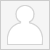 Freya CostelloSenior Director of PR & CommunicationsHamilton Place, Park LaneLondonEnglandfreya.costello@fourseasons.com+44 7788232969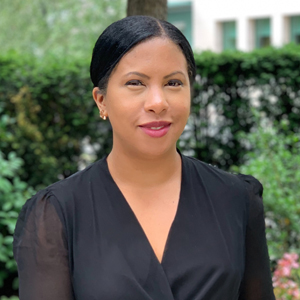 Sunita WilsonPublic Relations and Communications ManagerHamilton Place, Park LaneLondonEnglandsunita.wilson@fourseasons.com+44 (20) 74990888